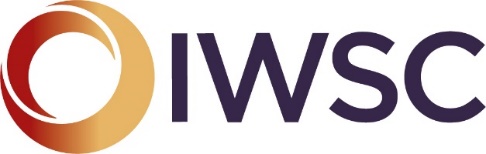 2021 IWSC Emerging Talent in the Wine Industry In Partnership with Waitrose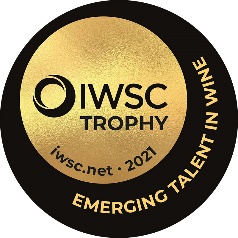 The hunt is on for the 2021 Emerging Talent in the Wine IndustryCriteria:        Are you passionate about everything drinks related?Are you the wine industry’s next big star? This trophy is awarded to someone who demonstrates a real dedication and passion for wine beyond the scope of their day job; the recipient will have already established a track record in their field, will be taking part in the wider aspects of the wine trade, and will show commitment and determination in everything they do.This entry is open to international applicants.The judging will take place at the end of March and the winner of the 2021 IWSC Emerging Talent in Wine will be announced in April 2021. __________________________________________________________________________________Social Media handles:	 ___________________________Website or blog (if applicable): ___________________________________________________________________________________________________________________IWSC Emerging Talent in Wine Entry Form:1	Biography (you can send a CV via email attachment)2 	What inspired you to start the journey with your current initiative?3	What makes your initiative unique and engaging?4	What do you feel are your top 3 achievements within your initiative?5	What challenges have you had to overcome with setting up and growing your ideas?6 	Explain why you should win this award and how it will make a difference to your vision?7	Why would you like to win this award and how would you use this opportunity?Please email the completed form with a hi-res headshot photograph and any additional online material to Kirsten.ferrone@iwsc.net by 5th March.Many thanks for your application.CONTACT INFORMATIONCONTACT INFORMATIONCONTACT INFORMATIONCONTACT INFORMATIONCONTACT INFORMATIONContact name:Address:Post codePhone:Email: